Приложение № 7. Участие в акциях «Уберём мусор из нашей жизни», «Дорога к храму», «Чистый школьный двор», «Чистый берег», «Чистый родник».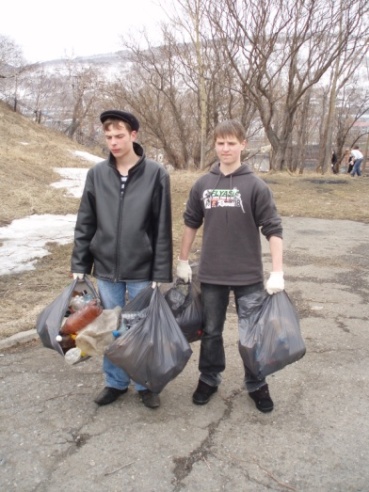 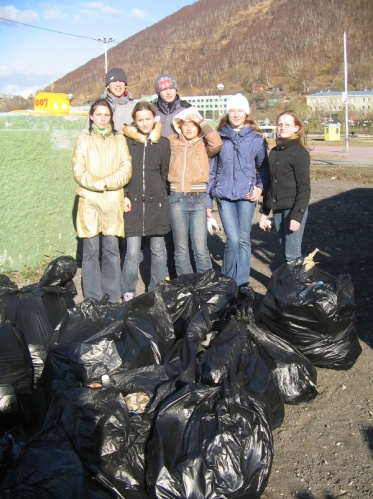 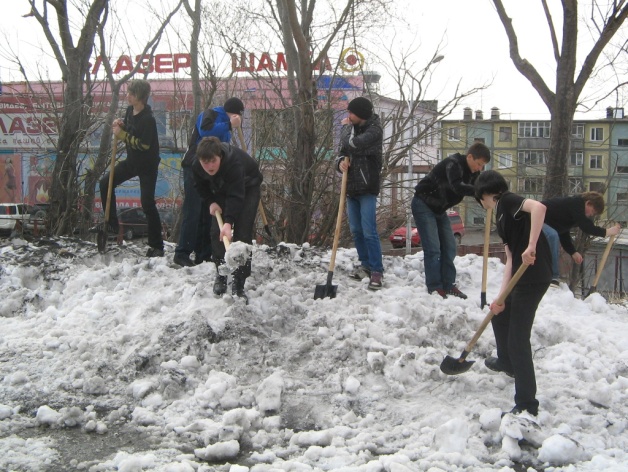 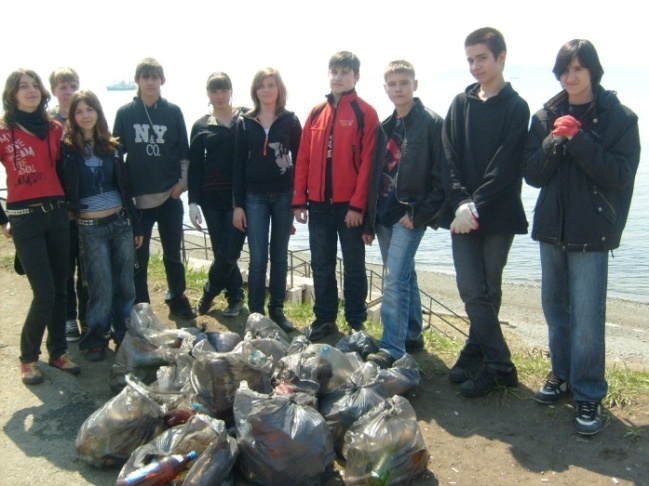 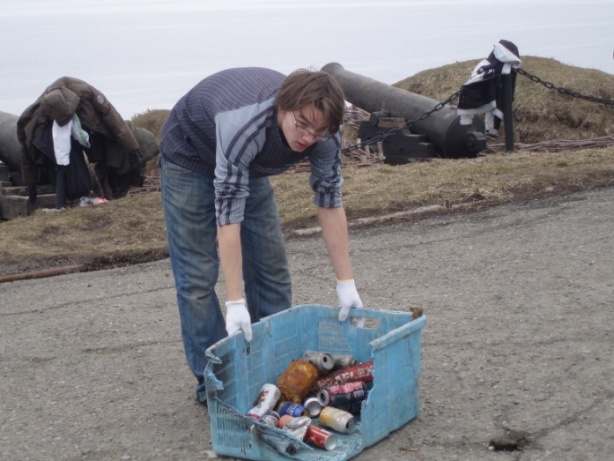 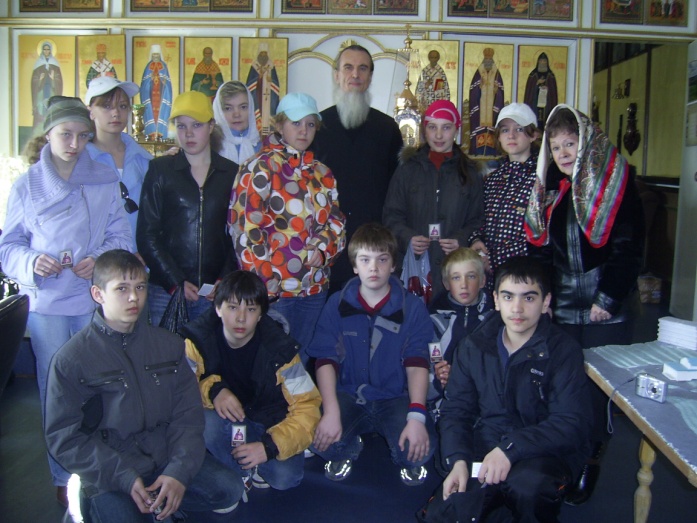 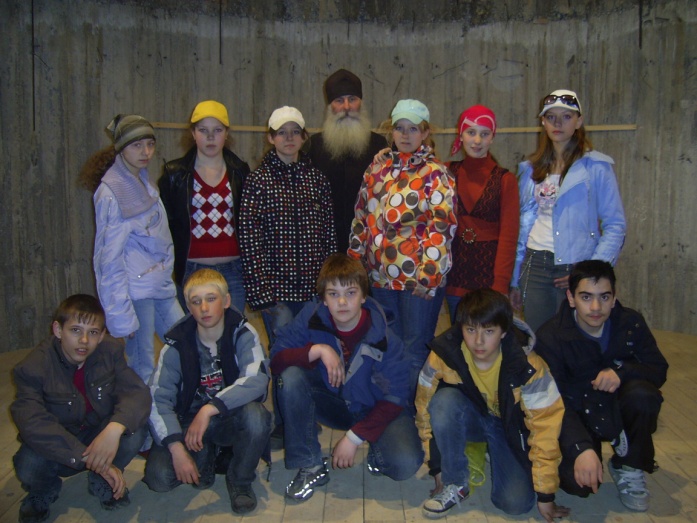 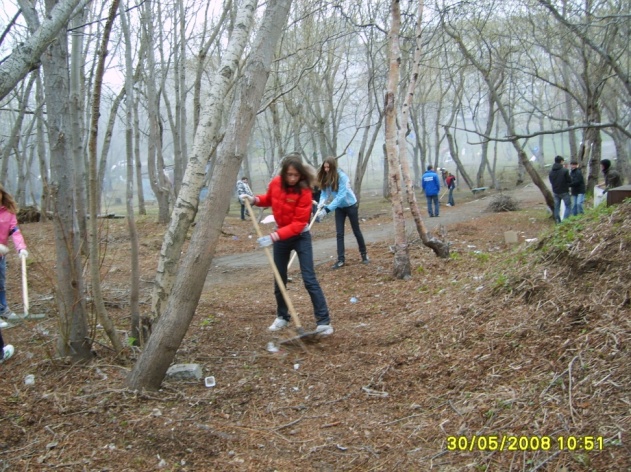 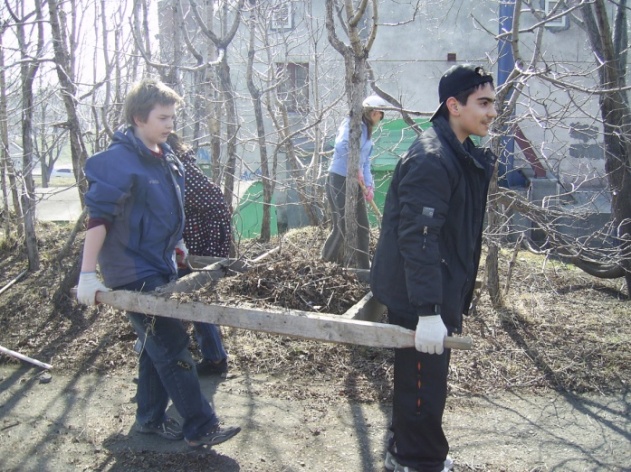 